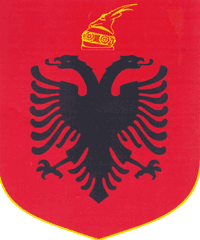 REPUBLIC OF ALBANIACENTRAL ELECTION COMMISSIONDECISIONFOR THE VERIFICATION OF THE DECLARATIONS IN THE SELF-DECLARATION FORM OF THE PUBLIC FUNCTIONARY, MEMBER OF LEZHA MUNICIPALITY COUNCIL, MR.RROK RROKU, IN ACCORDANCE TO LAW NR.138/2015 "FOR THE GUARANTEE OF INTEGRITY OF PERSONS WHO ARE ELECTED, NOMINATED OR WHO PRACTISE PUBLIC FUNCTIONS".The Central Election Commission, in its meeting on 07.02.2017, with the participation of:       Denar 		BIBA-			Chairman       	Hysen		OSMANAJ-		Deputy Chairman       Bledar		SKËNDERI-		Member       	Edlira		JORGAQI-		Member       	Gëzim		VELESHNJA-		Member       	Klement	ZGURI-		Member       	Vera		SHTJEFNI-		Memberexamined the issue  with the following: OBJECT: 	For the verification of the declarations in the self-declaration form of the public functionary, member of Lezha Municipality Council, Mr.Rrok Rroku, in accordance to law nr.138/2015 "For the guarantee of integrity of persons who are elected, nominated or who practise public functions".LEGAL BASIS: 	Article 23, item 1, letter "a", law nr. 10019, date 29.12.2008 "Electoral Code of the Republic of Albania", as amended; Article 14, article 15 of law nr.138/2015, "For the guarantee of integrity of persons who are elected, nominated or who practise public functions"; Chapter V, Parliament Decree nr.17/2016 "For the definition of detailed rules on the implementation of bans predicted in law nr.138/2015, "For the guarantee of integrity of persons who are elected, nominated or who practise public functions". The Central Election Commission, after examining the submitted documentation and hearing the discussions of those present,NOTESIn implementation of law nr.138/2015 “For the guarantee of integrity of persons who are elected, nominated or who practise public functions”, CEC is the competent body for administration, verification and implementation of the bans for the election and appointment in public functions, also the elaboration for the self-declaration form and also for the adviser in the municipality council. In application to the law nr.138/2015 “For the guarantee of integrity of persons who are elected, nominated or who practise public functions” and Chapter V, item 2, letter “b” and item 3, letter “c”, parliament verdict nr.17/2016 “For the definition of detailed rules on the implementation of bans predicted in law nr.138/2015”, the CEC with requisitions nr.2451 and 2452, date 13.05.2016, has requested information from the Civil State Office and Judicial State Office, for the judicial state of the functionaries who have submitted the self-declaration forms at the CEC. In response to the requisition, the Judicial State Office has delivered to the CEC the judicial state certificates for all the public functionaries that we have asked for. The General Directorate of the Civil State Office still has not delivered a response for the advisers of the municipality councils on whether they have had changes in their generalities. In reference to article 33, 42 and 47 of the Administrative Procedure Code, CEC gathered as a party in this administrative investigation, Mr.Rrok Rroku, where he gave explanations on the facts and circumstances of the case.CEC, in reference of article 15, item 1, law 138/2015 and Chapter VI, item 6, Chapter V, item 3, letter “b” of parliamentary decree 17/2016, verified whether any of the presented circumstances is involved inside the sphere of the bans prescribed from the law for the chief functionariess mentioned above.From the verification of the self-declaration form of Mr.Rrok Rroku, in the degree as member of the Council, it results that Mr.Rrok Rroku has been convicted with a firm judicial verdict with 6 (six) months of jail, for commiting penal act “Abuse of Duty”, predicted in article 248, of the Penal Code, verdict of the Apel Court in Shkodra.From the processing of the certificate of the judicial state, issued by the General Directorate of Prisons, results that Mr.Rrok Rroku has been sentenced with a firm verdict with a 50.000 leke fine, for the penal act “Refusal of declaring, not declaring, hiding or false declaration of wealth from elected persons and public servants“, predicted in article 257/a of Penal Code, verdict nr.139, date 14.10.2009 of the Judicial District Court of Lezha.In reference of letter “b”, item 1 of article 2, of law nr.138/2015 “For the guarantee of integrity of persons who are elected, nominated or who practise public functions”, bans on candidation, election or practicing of the function, are implemented towards people who have been convicted with prison with a firm verdict for commiting felony on purpose...inside or outside the territory of the Republic of Albania, for commiting of actions and nonactions that constitute a penal act, according to articles 110/c, 244, 245, 248, 248/a, 259, 260, 319, 319/ç or in the field of elections, predicted in Chapter X “Penal acts that affect free elections and the democratic system of the elections”, of Penal Code.The penal act “Abuse of Duty”, predicted from article 248, 30/1.6 and 59 of the Penal Code, are included, in the scope of stoppage of practising the function, predicted in article 2, item 1, letter “b” of law 138/2015.Law nr.138/2015 “For the guarantee of integrity of persons who are elected, nominated or who practise public functions”, in article 4 also predicts the period during which are applied the provisions of this law for the ban, candidation, election, practising of the function, depending on the type of the declared penal act.According to article 4 of the law mentioned above1....2. For people who are prescribed from letter “b”, of item 1, of article 2 of this law, the ban for candidation, election or practising of the function has a 20 year duration from the moment of the completion of the conviction with jail, according to the firm judicial verdict.In reference to the date 17.07.2015 of the verdict of the Judicial Court in Shkodra according to which Mr.Rroku has been declared guilty for the penal act “Abuse of Duty” and article 4, item 2, law 138/2015, for this penal act, Mr.Rroku is within the period for banning of exercising the function.In reference to the data in the self-declared form filled by Mr.Rrok Rroku, in accordance to penal act “Abuse of Duty”, prescribed from article 248, in accordance to letter “b”, item 2, article 2 of law nr.138/2015, public functionary Mr.Rrok Rroku is in the condition of being banned of practising the function.Article 10, item 1 of law nr.138/2015 “For the guarantee of integrity of persons who are elected, nominated or who practise public functions”, predicts that:When the conditions for not candidating and not being elected are verified, in accordance to this law, CEC performs the below actions:........d) declares invalidity of the mandate and precocious ending of the mandate when the conditions of not candidating and not being elected are verified after the beginning of practising the mandate...and also notifies the Prime Minister in the case of Municipality Mayors or Municipality Advisers.As for the above, the CEC in reference to article 179/1 of the Constitution, article 14 and article 10, item 1, letter “d”, decares the invalidity of the mandate and precocious ending of the mandate of the public functionary, Mr.Rrok Rroku.FOR THESE REASONS:The CEC, in reference to article 179/1 of the Constitution, article 23, item 1, letter “a”, law nr.10019, date 29.12.2008 “Electoral Code of the Republic of Albania”, as amended; article 14,  article 15 of law nr.138/2015, “For the guarantee of integrity of persons who are elected, nominated or who practise public functions”; Chapter V, parliament verdict nr.17/2016 “For the definition of detailed rules on the implementation of bans predicted in law nr.138/2015”, “For the guarantee of integrity of persons who are elected, nominated or who practise public functions”.DECIDED:1. To declare invalid and precocious ending of the mandate of the member of the Lezha Municipality Council Mr.Rrok Rroku.2. This decision will be delivered immediately to the Prime Minister.3. This decision shall enter immediately into effect and it will be published on the Official Bulletin.4. An appeal can be filed against this decision, according to the law.        Denar           BIBA-			Chairman      	Hysen		OSMANAJ-		Deputy Chairman       	Bledar	SKËNDERI-		Member        	Edlira		JORGAQI-		Member       	Gëzim		VELESHNJA-		Member       	Klement	ZGURI-		Member       	Vera		SHTJEFNI-		Member